Итоговая контрольная работа по теме«Технология проектирования и создания материальных объектов и услуг» 11 классХарактеристика структуры и содержания КИМ для проведения итоговой контрольной работы за 10-11 класс.КИМ состоит из трёх частей, разных по содержанию и степени сложности. Первая часть состоит из трёх вопросов по материаловедению. Предложены варианты ответов, необходимо выбрать один или несколько правильных. Каждый правильный ответ оценивается в 1 балл. Максимальное количество баллов за первую часть – 10 балловВторая часть по машиноведению состоит из трёх вопросов. На два из них следует выбрать правильный ответ, а на третий следует дать самостоятельный ответ. Каждый правильный ответ оценивается в 1 балл. Максимальное количество баллов – 9.	В третьей части предложено 6 вопросов по технологии пошива одежды. Первое и второе задание предусматривает выбор правильных вариантов ответов, за них даётся по одному баллу. В третьем и четвёртом задании предусмотрены иллюстрации на знание видов работ и линий. Пятое и шестое задание направлены на проверку знаний основных терминов рукоделия . Максимальное количество баллов за третью часть  - 22 балла.	Показателем овладения содержанием и умениями на высоком уровне является способность анализировать и применять знания в новой, незнакомой ситуации, умение формулировать и высказывать свои ответы.	Максимальное количество баллов за работу – 41 балл.Оценка «5» ставится если ученик набрал  32  - 41 баллОцена  «4»   -                  25 - 31баллОценка «3» -                   21- 24 баллОценка «2» -                  менее 21 балла.1.Швейные материалы и их свойства1.1 Наибольшую гигроскопичность имеют волокна  из:1.2 Отметьте знаком « +» все правильные ответы.Текстильные волокна делятся на натуральные и:         а)  растительные          б)  минеральные          в)  химические          г)   синтетические           д)  искусственные                                                            Ответ:  в, г, д.1.3 Установите соответствие:1.	Теплостойкость			А. Характеристика толщины текстильныхволокон и нитейЭластичность			Б. Число извитков на  длины волокнаЛинейная плотность			В. Наибольшее усилие, при которомпроисходит разрыв волокна4.	Разрывная нагрузка			Г. Процентное содержание влаги в волокнепри нормальных атмосферных условиях5.	Кондиционная влажность     	Д. Максимальная температура, выше которойпроисходит резкое изменение свойств волокна6.	Извитость			Е. Доля обратимой части деформации от полнойдеформацииОтвет: 1-    Д..,    2-  Е,    3-   А..,   4-  В.,   5-  Г.,    6- Б.	2. Машиноведение	2.1. Отметьте знаком + правильные ответы Смазочные материалы применяются в механизмах машин:□- для уменьшения износа поверхностей деталей□- для улучшения скольжения деталей□- для увеличения прочности деталей□- для уменьшения температуры трущихся поверхностей    (ответ  1, 2, 4.)    2.2 Подчеркните правильный ответ.Чем больше номер на машинной игле, тем сама игла:         а) толще         б) тоньше                                                                           Ответ: а.    2.3 Перечислите известные вам типовые детали и узлы бытовой швейной машины (не менее 5-и):_1_____________________________________________________________________________2_____________________________________________________________________________3_____________________________________________________________________________4_____________________________________________________________________________5____________________________________________________________________________3.Рукоделие и пошив одежды3.1.  Отметьте знаком « +» все правильные ответы.Перевод выкройки на ткань осуществляется при помощи:       а)  сметочных стежков       б)  резца       в)  копировальных стежков       г)  портновского мела       д)  косых стежков.                                                      Ответ: б, в, г.3.2. Подчеркните правильный ответПрибавки к меркам необходимы для того, чтобыа)	компенсировать изменение размеров одежды после стиркиб)	обеспечить свободу облегания изделия на фигурев)	увеличить размеры деталей для обработки срезовг)	увеличить размер одежды                               Ответ  б3.3. Перед вами картинки с изображением вышивальных швов. Напишите под каждой картинкой название шва.Ответ  стебельчатый шов      тамбурный       крестообразный3.4 Напишите обозначенные цифрами конструктивные линии и срезы спинки изделия:3.5. Установите    соответствие    между    терминами    и   технологическими операциямиОтвет:   1 - …в….,  2 - …б….,  3 - …г…., 4 - …а….3.6. Подчеркните правильные ответыДвумя машинными строчками выполняются швыа)	запошивочныйб)	стачнойв)	настрочнойг)	двойнойд)	вподгибку с открытым срезом       (ответ а,в,г)            А) льна	Б) лавсана	В) шерстиГ) хлопкаД) вискозы     (ответ г)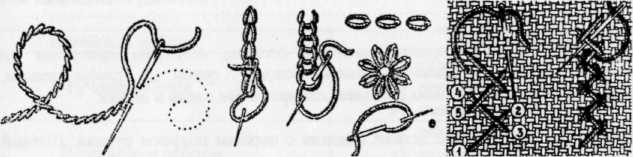 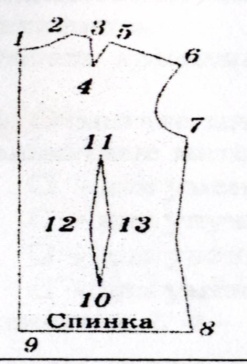 1-2 – линия.Росток2-3, 5-6 – линииплечо3-4, 4-5 –линииПлечевая вытачка6-7-линияпройма7-8 – линия..Линия бока8-9-линияЛиния низа1-9-линияСередина спинки11-12, 12-10, 11-13, 13-10-талиевавытачкаТехнологические операцииТермины1. Обработка плечевых швова) дублирование2. Соединение воротника с горловинойб) втачивание3.Уменьшение толщины шва обтачивания воротникав) стачивание4. Соединение деталей воротника с прокладкойг) приутюживание